Notes:ESTIMATE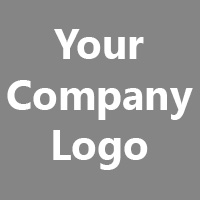 From:Business NameEmailAddressCity, State ZipPhoneBill To:Client NameEmailAddressCity, State ZipPhoneEstimate: EST0001Date: [add date]Estimate Expires: [add date]DESCRIPTIONRATEQTYAMOUNT